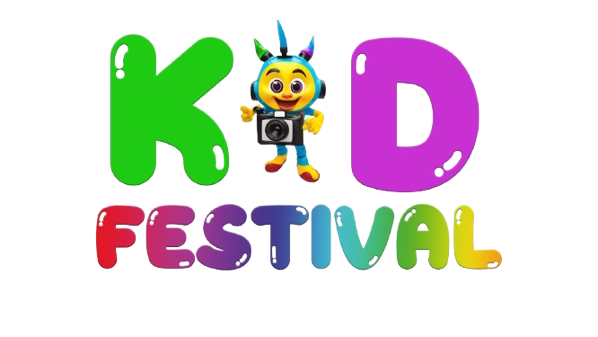 CONDICIONES DE PARTICIPACIÓN KIDFESTIVALAntes de participar en el certamen lea detenidamente las bases, resumidas en el siguiente decálogo:Desde el momento de su participación, el participante da su consentimiento a la organización para el uso de uso del trabajo presentado para promoción del festival y producción audiovisual del mismo.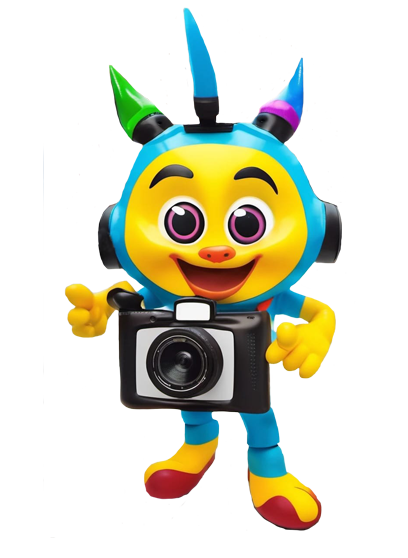 La organización no aceptará trabajos a concurso que vulneren los derechos humanos, los derechos de los animales, o incentiven actitudes violentas, denigrantes o discriminatorias.El envío de trabajos a concurso se realizará mediante la plataforma de inscripción de piezas a festivales indicada en la web del festival.El incumplimiento de cualquier punto de estas bases será motivo de descalificación y penalización, así como objeto de requerimiento legal por daños y perjuicios a la organización de KidFestival si esta lo estima oportuno.El ganador tiene la obligación de facilitar la información de protocolo y acreditación dentro de los plazos establecidos por la organización.Aspectos fundamentalesLa solicitud de inscripción de una obra en KidFestival implica necesariamente la aceptación de todos y cada uno de los requisitos y condiciones generales de este certamen, establecidos en estas bases. Rogamos lea detenidamente este documento en su totalidad antes de participar para tener clara la forma de trabajo y protocolo de la organización.El incumplimiento de las normas lleva consigo la anulación de la participación en KidFestival para esta edición así como la penalización por 3 años que imposibilita participar en futuras ediciones de cualquier festival perteneciente a la organización.La organización del festival podrá hacer uso del material inscrito a concurso para promocionar el festival en su web o en acciones promocionales del mismo.Los participantes son responsables del permiso para poder participar con una obra, quedando exenta la organización de cualquier tipo de responsabilidad pasada, presente o futura, en cuanto a permisos de proyección de obras en el evento, siendo plena responsabilidad de los participantes.La organización se reserva el derecho de modificar fechas de inscripción al festival, fechas del acto, precios de acreditación, ciudad o lugar de realización del festival. Todo esto será publicado y anunciado con suficiente antelación en la página web www.kidfestival.org así como en las redes sociales y Newsletter de la organización.Inscripción. Proceso de participación.Podrán participar en KidFestival aquellas obras audiovisuales enfocados a jóvenes y a niños. Los participantes podrán comenzar el proceso de participación en el festival una vez anunciada la apertura del plazo de inscripción por la organización. El cierre del plazo de inscripción será fijado por la organización siendo anunciado con suficiente antelación en los medios oficiales del festival.El proceso de participación comienza subiendo su pieza o película a la plataforma que aparece en la web para el envío de sus trabajos, cuyo enlace directo se encontrará visible y reconocible en la web de KidFestival.Cada participante puede inscribir un máximo de 15 obras.Las piezas presentadas a concurso tendrán que haberse realizado en el período que comprende entre el 1 de Enero del año de la celebración hasta la fecha de la Gala. Las piezas producidas con anterioridad a esta fecha podrán concurrir a concurso en la categoría de “Mejor versión histórica”.La organización podrá reclamar los correspondientes certificados o comprobantes de emisión o publicación de una obra merecedora de premio.Podrán ser rechazados o descalificados todos aquellos trabajos que no cumplan unos requisitos mínimos de calidad, vulneren los derechos humanos o inciten actitudes violentas, denigrantes o discriminatorias. Así mismo, no se aceptarán bajo ningún concepto trabajos que en su producción hayan utilizado, maltratado o extorsionado animales o inciten actitudes perjudiciales para los derechos de los animales.Premiación. Proceso de acreditación.- Los premios serán evaluados por un jurado compuesto por diferentes profesionales del sector del cine, la música y las producciones audiovisuales.- El palmarés será confidencial hasta el día de la Gala, conociendo su contenido únicamente la organización y el jurado de KidFestival. Los premiados sólo serán informados de sus galardones, nunca de los premios de los demás participantes.- La organización se reserva el derecho a retirar del concurso todo el material que sea ofensivo, defectuoso, o no represente los valores y el espíritu del festival.- En el caso de que un miembro del jurado tenga algún tipo de relación directa o indirecta con algún participante u obra presentada a concurso, no tendrá posibilidad de valorar y puntuar dicho trabajo.- La organización se reserva el derecho, por iniciativa propia o a propuesta del Jurado, de añadir o suprimir categorías, así como subdividir una determinada categoría si por naturaleza abarca diferentes modalidades dentro de la misma.La selección de premios y menciones especiales, así como premios y nombramientos honoríficos queda reservada exclusivamente para la organización, siendo responsable de votaciones en casos especiales.Evaluados los premios por el Jurado, el palmarés será depositado ante notario.Tras el veredicto, la organización informará a cada participante del resultado de su participación. Los concursantes que hayan resultado ganadores comenzarán desde ese momento un proceso muy protocolizado de asistencia y participación en la Gala.Protocolo, promoción y asistencia a la GalaEl ganador podrá hacer autopromoción de su galardón desde el momento del fallo del Jurado, nunca antes. La organización del festival autorizará el uso de su marca y distintivos al ganador para dicha promoción.- En caso de que un ganador decline su participación o sea descalificado del festival por incumplimiento de bases, tendrá prohibido hacer autopromoción de este premio, pudiendo la organización emprender acciones legales contra esto si así lo considera oportuno.- Desde el momento que el participante es proclamado por el Jurado como ganador, atenderá y facilitará a la organización los datos requeridos para el protocolo de la Gala dentro de los plazos establecidos.- Ser ganador incluye:Asistencia a la Gala.Descuento de viaje en Renfe AVE.Estatuilla con grabación exclusiva para el ganador.Pase por Photocall con reportaje fotográfico.Servicio de Réplica de estatuillas con precios especiales.Certificado Oficial de Premiado en la edición KidFestival en curso.Dotación de una beca para cursar un Máster en Responsabilidad Social valorado en 3995 euros (la organización no abona la expedición del título requerida por la escuela de negocios).Para el momento de la recogida del premio en la Gala, el ganador enviará a la organización cuando lo requiera un listado con la persona o personas que suben al escenario, teniendo en cuenta que sólo una persona podrá realizar discurso y dedicatoria de su premio.Bajo ningún concepto KidFestival se hará cargo de gastos de desplazamiento, hospedaje, dietas o cualquier desembolso relacionado con la asistencia al festival. Si bien, la organización informará debidamente al ganador si existen hoteles recomendados con tarifas especiales para el festival o descuentos exclusivos  en viajes.El material y la documentación presentada pasará a formar parte del archivo de KidFestival. Los participantes autorizan la exhibición en público o privado de las obras presentadas, así como su edición, distribución o venta con fines promocionales del festival.Descalificación y penalización. Razones y motivos.Podrá ser descalificado del certamen aquel participante que no pueda acreditar ser autor de la obra presentada o no tenga consentimiento de su creador para la participación en el concurso.Podrá ser descalificado del certamen cualquier participante que incumpla normas morales o cívicas, tales como intento de comunicarse con los miembros del Jurado con fines relacionados a la puntuación de su obra, etc.Podrá ser descalificado y en su caso desposeído de sus galardones cualquier ganador que en la Gala de entrega de premios cometa un altercado de civismo u orden público contra el buen desarrollo del evento.- KidFestival apoya los criterios de la Fundación FAADA, para la defensa de los animales en el sector Audiovisual, colaborando de manera estrecha con esta entidad. No serán admitidos trabajos en los que animales hayan resultado dañados, maltratados o vulnerados de algún modo para la creación de cualquier tipo de obra.- Será descalificado, y en su caso desposeído de sus galardones, cualquier participante que incumpliera lo establecido en estas condiciones.- La organización queda facultada para resolver cualquier contingencia no prevista en estas bases.ACCIÓN SOCIAL. Becas de Formación- La entidad organizadora del festival, Gala Acción Social, donará a los participantes ganadores una beca de formación de la que podrá beneficiarse cualquier persona que acredite pertenecer al equipo que presenta trabajo ganador.- Los ganadores de esta beca podrán solicitar el cursar de manera totalmente gratuita un Máster relacionado con el sector valorado en 3.995€ a cursar en Campus Universitario Europeo, durante un periodo de 6 meses con opción de prorroga, a razón de 95€ por cada mes prorrogado en caso de ser necesario.En caso de que el beneficiario de esta beca no cumpla los requisitos académicos para cursar un Máster, tendrá la opción de cursar un Experto.El único coste para el alumno que curse el Máster o Experto es el de la expedición del título y la Apostilla de la Haya que será de 395€ requeridos por Campus Universitario Europeo.En el caso de que el ganador decida declinar la beca estará obligado a comunicarlo a                    la organización del festival en un plazo máximo de 30 días después de la Gala.Los alumnos tendrán la opción de solicitar la doble titulación de la prestigiosa Universidad San Miguel, pudiendo solicitar información sobre esto a Campus Universitario Europeo.- Este certamen tiene un claro fin solidario y una gran Acción Social, y apoya el Pacto Mundial de las Naciones Unidas , The Global Compact.*Bases depositadas ante notario